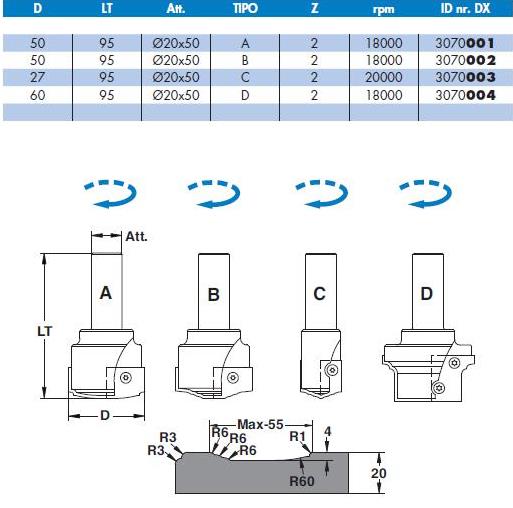 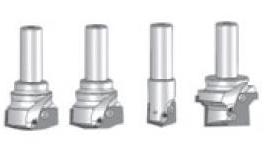 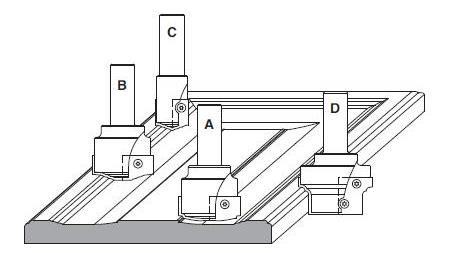 Код из 1САртикулНаименоваие/ Бренд/ПоставщикТехнические характеристикиГабаритыД*Ш*В,ммМасса,грМатериалМесто установки/НазначениеF00310863070002Фреза концевая пазово-обгонная со смен.пластинками  D=50,LT=95, Z=2 S=20*50,DX (BSP) 18000 тип B   D=50,LT=95, Z=2 S=20*50,DX (BSP1000металлДля фрезеров с ЧПУ /обрабатывающие центра – фрезерование, производство фасадовF00310863070002   D=50,LT=95, Z=2 S=20*50,DX (BSP1000металлДля фрезеров с ЧПУ /обрабатывающие центра – фрезерование, производство фасадовF00310863070002BSP   D=50,LT=95, Z=2 S=20*50,DX (BSP1000металлДля фрезеров с ЧПУ /обрабатывающие центра – фрезерование, производство фасадов